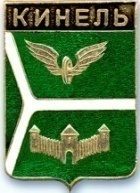 ДУМА ГОРОДСКОГО ОКРУГА КИНЕЛЬ САМАРСКОЙ ОБЛАСТИРЕШЕНИЕО внесении изменения в Положение о муниципальном земельном контроле на территории городского округа Кинель Самарской области, утвержденное решением Думы городского округа Кинель Самарской области от 31.03.2022 № 164Рассмотрев предложение Главы городского округа Кинель Самарской области о внесении изменения в Положение о муниципальном земельном контроле на территории городского округа Кинель Самарской области, утвержденное решением Думы городского округа Кинель Самарской области от 31.03.2022 № 164, Дума городского округа Кинель Самарской областиРЕШИЛА:1. Внести  в  Положение   о  муниципальном  земельном  контроле  на территории   городского   округа   Кинель   Самарской   области,   утвержденное решением Думы городского округа Кинель Самарской области от 31.03.2022 № 164 изменение, изложив пункт 6.2. в следующей редакции:«6.2. Перечень показателей оценки результативности и эффективности контрольно-надзорной деятельности при осуществлении муниципального земельного контроля утверждается постановлением администрации городского округа Кинель Самарской области».2. Официально опубликовать настоящее решение.3. Настоящее решение вступает в силу на следующий день после дня его официального опубликования.Председатель Думы городского округаКинель Самарской области                                                               А.А. СанинГлава городского округа Кинель Самарской области	                                                                   А.А. Прокудин                                                                                                            . Кинель, ул. Мира, д. 42а. Кинель, ул. Мира, д. 42а. Кинель, ул. Мира, д. 42а. Кинель, ул. Мира, д. 42а. Кинель, ул. Мира, д. 42а. Кинель, ул. Мира, д. 42а. Кинель, ул. Мира, д. 42аТел. 2-19-60, 2-18-80Тел. 2-19-60, 2-18-80Тел. 2-19-60, 2-18-80«26»мая2022г.г.№188